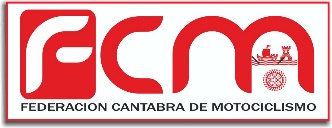 PROTOCOLO ACTUACIÓN COMPETICIONESEn el aparcamiento del padock se deberá dejar una separación de 1,5 m. entre los vehículos de los pilotos.Evitar el saludo con contacto físico, incluso el darse la mano.Será obligatorio el uso de mascarilla para todos los pilotos mientras no lleven el casco puesto encima de la motocicleta.Será obligatorio el uso de gel hidroalcóholico en las zonas de verificaciones (lo proporcionará la FCM)Será obligatorio el uso de mascarilla en las verificaciones administrativas y técnicas para todos los pilotos (aunque lleven el casco puesto) y sus acompañantes, cargos oficiales y jueces de pista o zona.En las verificaciones administrativas es obligatorio medir la temperatura a todos los pilotos y sus acompañantes, si alguno da más de 37,5 grados NO PODRA PARTICIPAR en la prueba.Será obligatorio firmar una declaración responsable de estar en condiciones sanitarias para poder competir.Será obligatorio el uso de mascarilla y se tendrá que guardar una distancia mínima durante la competición de 1,50 metros en todas las reuniones o briefing y desplazamientos por el padock, circuito, zona de mecánicos o zonas de trial.La entrega de trofeos se realizará con mascarilla, está prohibido el contacto físico, incluso darse la mano, se mantendrá entre los pilotos y espectadores una distancia mínima de 1,5 metros.